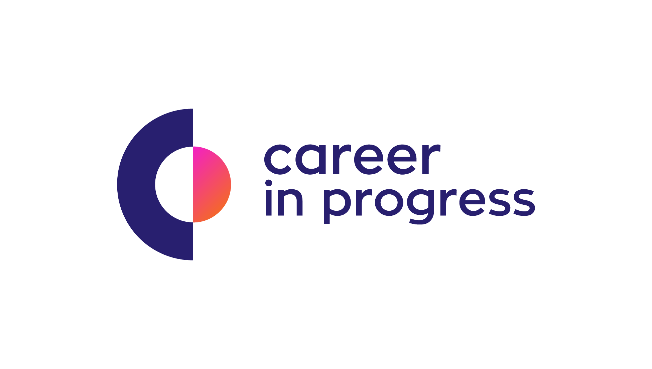 H Career In Progress (www.careerinprogress.gr) είναι μια εταιρεία παροχής Συμβουλευτικών Υπηρεσιών στους τομείς της Αναζήτησης Εργασίας, του Επαγγελματικού Προσανατολισμού και της Ανάπτυξης Επιχειρηματικής Ιδέας.Για λογαριασμό Συνεργάτη της, Ομίλου Επιχειρήσεων στην Αθήνα με δραστηριότητα στην παροχή Νομικών και Οικονομικών Υπηρεσιών καθώς και Υπηρεσιών Επικοινωνίας, ζητά να καλύψει τη θέση:Λογιστή Α’ Τάξης Κύρια καθήκοντα:Προετοιμασία και σύνταξη εκθέσεων αναφοράς (Reports) για κάθε εταιρία του Ομίλου Διαχείριση της μισθοδοσίας του προσωπικούΈλεγχος ημερήσιου cash flow Προετοιμασία οικονομικών καταστάσεων και κατάρτιση ισολογισμού Α.Ε.Οικονομικός προγραμματισμός Μηνιαίος έλεγχος φόρων και ΦΠΑ του ΟμίλουΣυμμετοχή στη διαδικασία λογιστικής και φορολογικής ενημέρωσης (τήρηση λογιστικών βιβλίων, εγγραφές βιβλίων, λογαριασμών και άλλα καθήκοντα λογιστικής)Λογιστικές εγγραφές σε εμπορική και λογιστική διαχείρισηΑναζητούμε έναν/μια Επαγγελματία με υψηλό αίσθημα υπευθυνότητας και:Δικαίωμα υπογραφής Α τάξηςΠτυχίο Α.Ε.Ι. / Τ.Ε.Ι. Οικονομικής ή Λογιστικής κατεύθυνσης7+ έτη εμπειρίας σε Λογιστήριο Α.Ε.Απαραίτητη η γνώση αγγλικώνΆριστη γνώση λογισμικών Epsilon NetΆριστη γνώση φορολογικών διαδικασιών και υποχρεώσεωνΆριστη γνώση λογιστικής και φορολογικής νομοθεσίαςΔυνατότητα έκδοσης τιμολογίου ως Ελεύθερος ΕπαγγελματίαςΤι προφέρει η εταιρία:Ανταγωνιστικό πακέτο αποδοχώνΠραγματικές προοπτικές εξέλιξης σε έναν δυναμικό Όμιλο Ανωνύμων Εταιριών με την δυνατότητα υλοποίησης πλήθους λογιστικών εργασιών σε διαφορετικά αντικείμεναΑποστολή βιογραφικού σημειώματος στον jobs@careerinprogress.gr με την ένδειξη (Λογιστής Α_Τάξης).